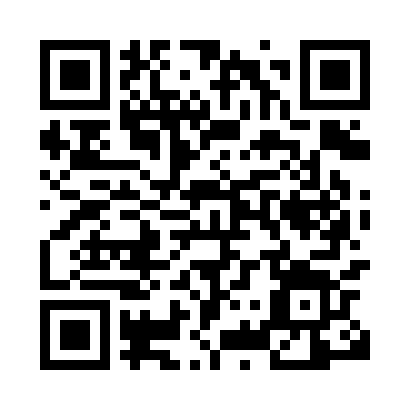 Prayer times for Aitzendorf, GermanyWed 1 May 2024 - Fri 31 May 2024High Latitude Method: Angle Based RulePrayer Calculation Method: Muslim World LeagueAsar Calculation Method: ShafiPrayer times provided by https://www.salahtimes.comDateDayFajrSunriseDhuhrAsrMaghribIsha1Wed3:145:411:065:088:3110:472Thu3:115:391:055:098:3310:503Fri3:075:371:055:098:3410:534Sat3:045:361:055:108:3610:565Sun3:005:341:055:118:3710:596Mon2:575:321:055:118:3911:027Tue2:535:301:055:128:4011:068Wed2:515:291:055:138:4211:099Thu2:505:271:055:138:4411:1210Fri2:495:251:055:148:4511:1311Sat2:495:241:055:148:4711:1312Sun2:485:221:055:158:4811:1413Mon2:475:211:055:168:5011:1414Tue2:475:191:055:168:5111:1515Wed2:465:181:055:178:5311:1616Thu2:465:161:055:178:5411:1617Fri2:455:151:055:188:5611:1718Sat2:455:141:055:188:5711:1819Sun2:445:121:055:198:5811:1820Mon2:445:111:055:199:0011:1921Tue2:435:101:055:209:0111:2022Wed2:435:091:055:219:0211:2023Thu2:425:071:055:219:0411:2124Fri2:425:061:055:229:0511:2125Sat2:425:051:055:229:0611:2226Sun2:415:041:065:239:0811:2327Mon2:415:031:065:239:0911:2328Tue2:415:021:065:249:1011:2429Wed2:405:011:065:249:1111:2430Thu2:405:001:065:259:1211:2531Fri2:405:001:065:259:1311:25